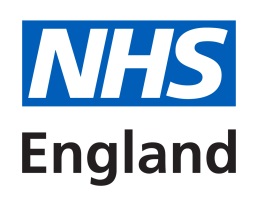 Delivering an effective response to people with mental health, substance misuse, learning disabilities needs and wider vulnerabilities in the criminal justice systemLiaison and Diversion Court ReportNameD.O.B.Brief history and current presentation of mental health, learning disabilities, substance misuse / alcohol issues and any other vulnerabilitiesAre there current or relevant previous concerns regarding vulnerability? If yes, detail the history of compliance with services, any perceived links between presentation and offending, and explain how the current concerns are being managed?Risk of suicide and self-harm Are there current or relevant previous concerns of suicide and/or self-harming? If yes, how are the current concerns being managed?Risk of harm to othersIndicate both the level of risk of violence and/or psychological harm and how this would impact on possible court remand and sentencing decisionsAccommodation and supportIdentify any specific needs, available referral pathways and how they can be supported to engage with services to meet those needs including alternative accommodation where appropriateUnderstanding of criminal justice system and ability to engage with court processAre their concerns regarding their level of understanding of the criminal justice system and ability to engage in the court process? If yes, what reasonable adjustments are recommended to facilitate effective engagement?Information to support remand and sentencing decisionsIndicate how you have arrived at any recommendations, history of compliance and an assessment of current likelihood of compliance with services, and care plan (reflecting community and custody settings as appropriate)Report WriterContact numberDate